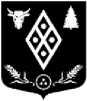 МУНИЦИПАЛЬНОЕ  ОБРАЗОВАНИЕВОЛОСОВСКИЙ  МУНИЦИПАЛЬНЫЙ  РАЙОНЛЕНИНГРАДСКОЙ  ОБЛАСТИСОВЕТ  ДЕПУТАТОВВОЛОСОВСКОГО  МУНИЦИПАЛЬНОГО  РАЙОНАР Е Ш Е Н И Е ( тридцать второе  заседание четвертого созыва)от  17 мая  2023 года   № 268          Заслушав и обсудив информацию сектора природопользования, экологического контроля и санитарной безопасности администрации муниципального  образования Волосовский муниципальный район  Ленинградской области  о комплексе процессных мероприятий "Улучшение экологической обстановки на территории района", Совет депутатов муниципального образования Волосовский муниципальный район  Ленинградской области РЕШИЛ:          1. Информацию о комплексе процессных мероприятий "Улучшение экологической обстановки на территории района" принять к сведению.2. Опубликовать настоящее решение в общественно-политической газете Волосовского района Ленинградской области "Сельская новь" и разместить  на официальном сайте органов местного самоуправления  Волосовского муниципального района  в сети Интернет.Глава муниципального образования Волосовский муниципальный район                                          С.А.ФроловИнформация о комплексе процессных мероприятий "Улучшение экологической обстановки на территории района"